¡La Familia Moderna!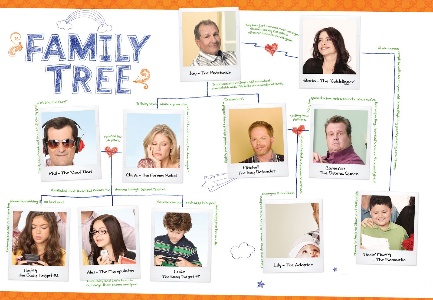 You will be able to answer the following questions after viewing the YouTube videos under the Lesson 2 tab.  Please answer the following questions in Spanish and in complete sentences. After answering the questions, create a Voicethread recording yourself (1) reading the question, and (2) answering the question. Once both tasks are completed please submit your document with the link to your Voicethread via the Lesson 2 page.¿Quién es la esposa de Jay?¿Quién es el esposo de Claire? ¿Cuántos hijos tiene Gloria?¿Qué es el nombre del hijo de Phil y Claire?  ¿Cuántos hijos tienen Claire y Phil?¿Cómo se llaman los papás de Lilly? ¿Qué es Jay para Claire y Mitchell? ¿Qué son Claire y Mitchell para uno al otro?¿Cómo se llama el hijo mayor de Gloria?¿Quiénes son los papás de Fulgencio?¿Cuantas hermanas tiene Luke? ¿Cuantos primos tiene Manny?